Publicado en Tonala, Jalisco. México. el 29/12/2023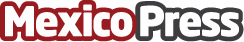 Tonala celebra 150 años con develación de monumental obra de Karla de LaraLa ciudad de Tonala se llenó de emoción y orgullo el miércoles 13 de diciembre del 2023, con la revelación de la obra maestra de la renombrada artista Karla de Lara: "El Corazón de Tonalá"Datos de contacto:Jorge GonzalezPress Lab5519546039Nota de prensa publicada en: https://www.mexicopress.com.mx/tonala-celebra-150-anos-con-develacion-de Categorías: Artes Visuales Historia Sociedad Jalisco http://www.mexicopress.com.mx